City of Alexandria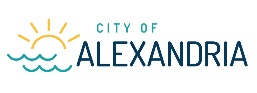 Neighborhood Partnership ProgramApplicant InformationProject  InformationThis information will remain confidential until it is approved at City Council meeting.  At that point, it will be on public record.Requesting entity:LocationGrant areaType of improvement or addition to be completed?